	阿拉营镇综合行政执法人员持有执法证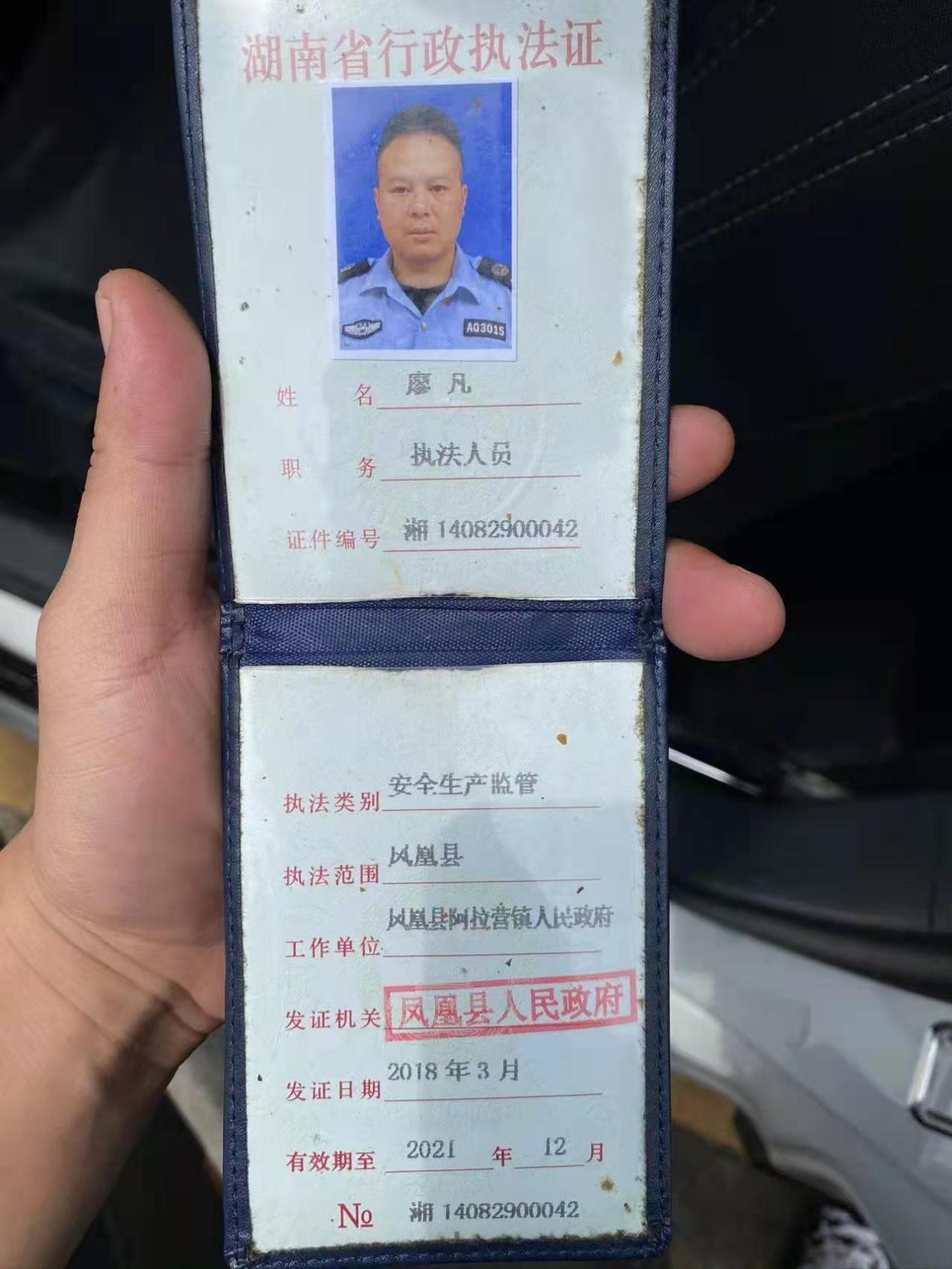 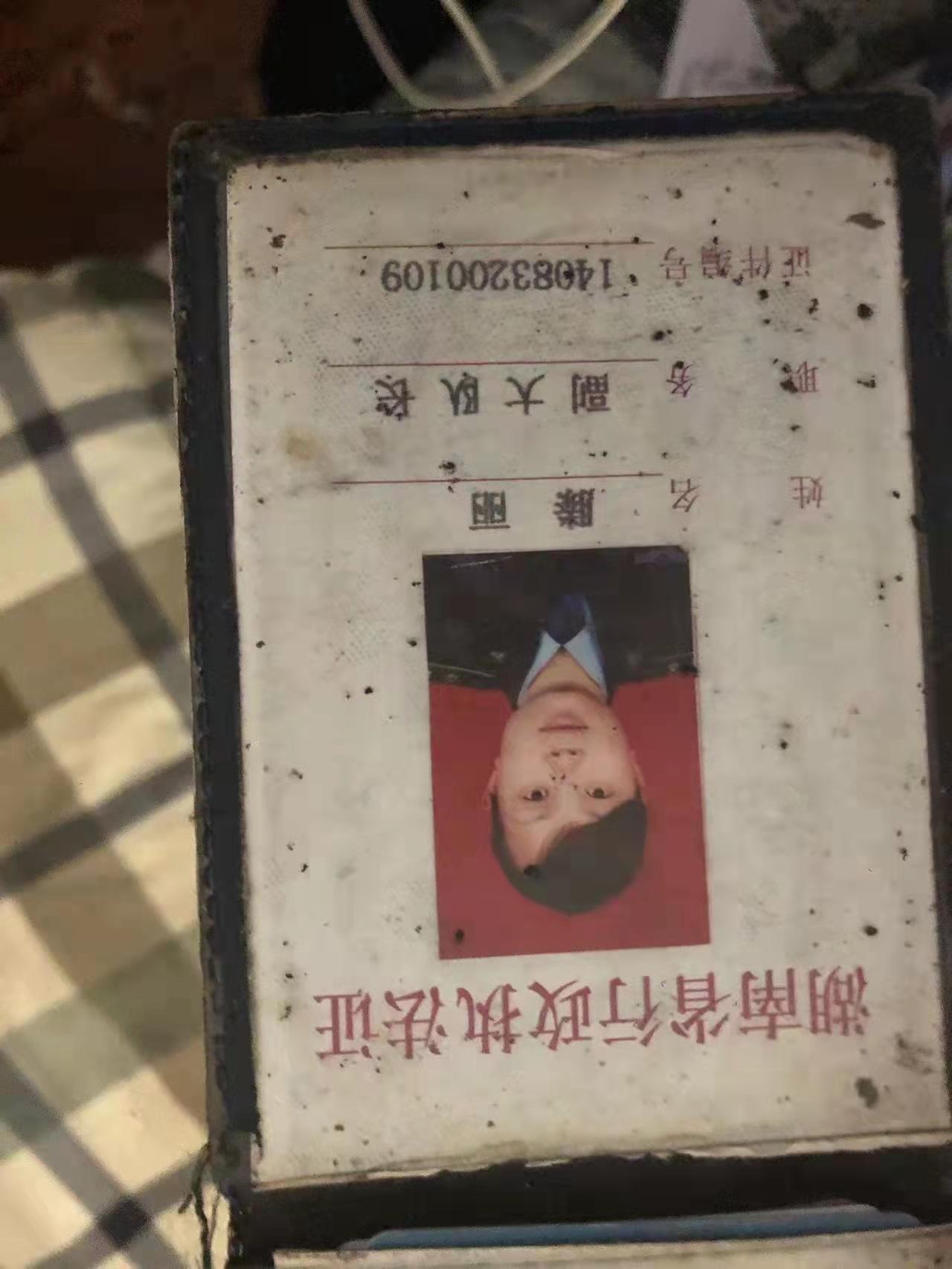 